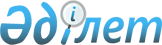 Об определении критериев по выбору видов отчуждения коммунального имущества города Алматы
					
			Утративший силу
			
			
		
					Постановление акимата города Алматы от 18 августа 2014 года № 3/683. Зарегистрировано в Департаменте юстиции города Алматы 16 сентября 2014 года за № 1084. Утратило силу постановлением акимата города Алматы от 27 сентября 2016 года № 3/479      Сноска. Утратило силу постановлением акимата города Алматы от 27.09.2016 № 3/479 (вводится в действие по истечении десяти календарных дней после дня его первого официального опубликования).

      В соответствии с пунктом 1 статьи 17 Закона Республики Казахстан от 1 марта 2011 года "О государственном имуществе", пунктом 3 Комплексного плана приватизации на 2014 - 2016 годы, утвержденного постановлением Правительства Республики Казахстан от 31 марта 2014 года № 280 "О некоторых вопросах приватизации", акимат города Алматы ПОСТАНОВЛЯЕТ:

      1. Определить прилагаемые критерии по выбору видов отчуждения коммунального имущества, согласно приложению к настоящему постановлению.

      2. Коммунальному государственному учреждению "Управление финансов города Алматы" обеспечить размещение настоящего постановления на интернет-ресурсе.

      3. Контроль за исполнением настоящего постановления возложить на заместителя акима города Алматы М. Кудышева.

      4. Настоящее постановление вступает в силу со дня государственной регистрации в органах юстиции и вводится в действие по истечении десяти календарных дней после дня его первого официального опубликования.

 Критерии
по выбору видов отчуждения коммунального имущества
					© 2012. РГП на ПХВ «Институт законодательства и правовой информации Республики Казахстан» Министерства юстиции Республики Казахстан
				
      Аким города Алматы

А.Есимов
Приложение
к постановлению акимата
города Алматы
от 18 августа 2014 года
№ 3/683№ п/п

Наименование критерия

Вид отчуждения 

1

При наличии следующих критериев:

отсутствие заинтересованности государства в дальнейшем контроле над Объектом;

необходимость получения денежных средств в бюджет от продажи Объекта в установленные законодательством сроки;

необходимость реализации Объекта по максимально возможной цене и привлечения широкого круга участников торгов.

проведение торгов в форме аукциона 

2

При наличии следующих критериев:

необходимость получения денежных средств в бюджет от продажи Объекта в установленные законодательством сроки;

необходимость сохранения контроля государства над Объектом на определенный период времени путем установления условий продажи (сохранение профиля деятельности, погашение кредиторской задолженности, погашение задолженности по заработной плате и другие условия);

необходимость реализации Объекта по максимально возможной цене.

проведение торгов в форме коммерческого тендера

3

При наличии следующих критериев:

необходимость сохранения контроля государства над Объектом на определенный период времени путем установления условий продажи (вложение инвестиций направленных на создание новых, расширение и/или обновление (модификация) действующих производств и другие условия);

необходимость привлечения инвестора с эффективной инвестиционной программой.

проведение торгов в форме инвестиционного тендера

4

При наличии следующего критерия:

необходимость сохранения на определенный период времени контроля государства за выполнением условий договора доверительного управления, имущественного найма (аренды) с правом последующего выкупа доверительным управляющим, нанимателем (арендатором).

прямая адресная продажа

5

При наличии следующих критериев:

реализации ценных бумаг, принадлежащих государству, при отсутствии заинтересованности государства в дальнейшем их контроле;

необходимость получения денежных средств в бюджет от продажи Объекта в установленные законодательством сроки.

проведение торгов на фондовой бирже

